รายชื่อนิสิต ปีการศึกษา 2560ลำดับชื่อ-สกุลชื่อเล่นสถานภาพ1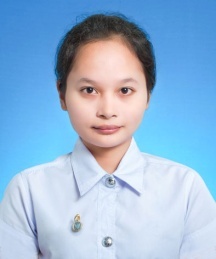 นางสาวกนกวรรณ ขุนฤทธิ์สี่คงอยู่2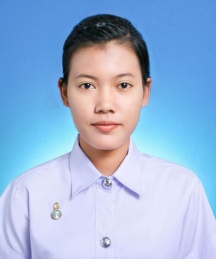 นางสาวกัลยาณี อำไพฤทธิ์หวานลาออก (2560)3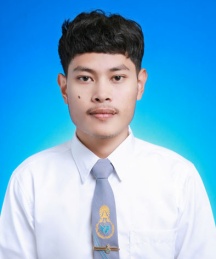 นายจักรพงศ์ คมสันเจมส์คงอยู่4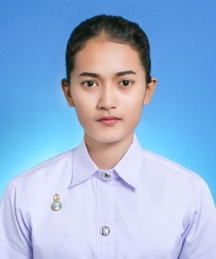 นางสาวจันทรกานต์ ทองคำเฟิร์นคงอยู่5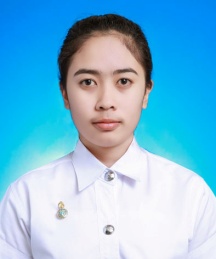 นางสาวจารุวรรณ มะเดโชออมลาออก(2560)6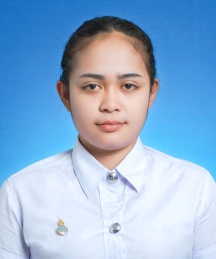 นางสาวจิตติมา นิลทะรัตน์มายคงอยู่7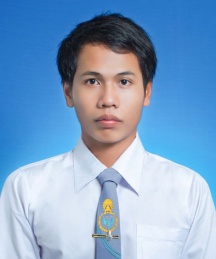 นายโชคชัย กำสุนทรแสนคงอยู่8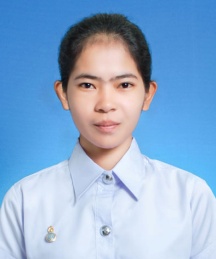 นางสาวทิตฐิตา เพชรรัตน์ลาออก(2560)9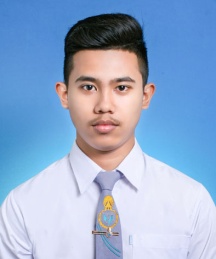 นายธรรมรัตน์ สังข์ทองเก้าย้ายไปหลักสูตรเกษตรศาสตร์(2561)10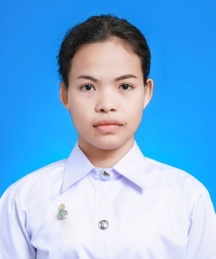 นางสาวธันยพร จันทร์ภักดีเบนซ์คงอยู่11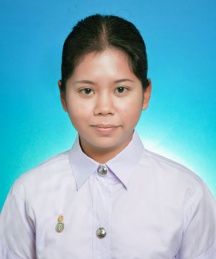 นางสาวนลินทิพย์ พูลนวลเมย์คงอยู่12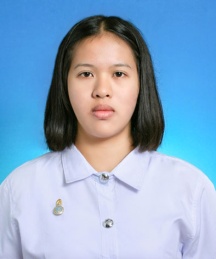 นางสาวนิสรีน นาคสง่ายีนส์ลาออก(2560)13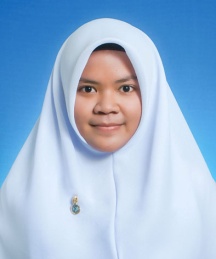 นางสาวนูรกาลีตา อาหมัดต้าร์ลาออก (2561)14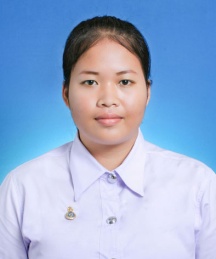 นางสาวปฏิมาภรณ์ ทรงฐานปายลาออก (2561)15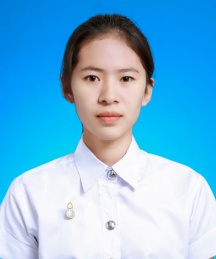 นางสาวฟ้ารุ่ง รักษายศลาออก (2560)16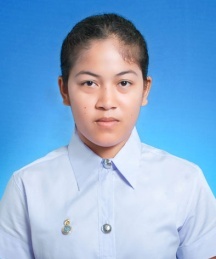 นางสาวรจดาพร ทิพย์สุวรรณมายด์คงอยู่17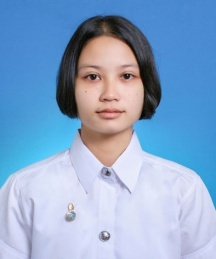 นางสาววรรณฤดี ไชยสุวรรณจ๋าคงอยู่18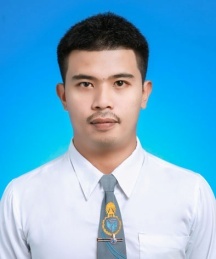 นายวัชรินทร์ ยอดประเสริฐโดมคงอยู่19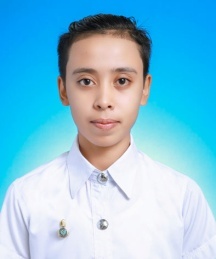 นางสาววาสนา เยาว์ด้วงถั่วคงอยู่20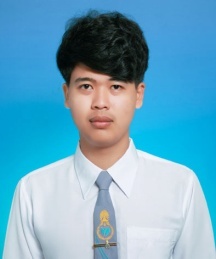 นายศตวรรษ แนมใสแมนลาออกเป็นตำรวจ(2561)21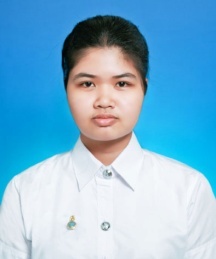 นางสาวศิริวิมล เพชรแก้วเฟิร์นคงอยู่22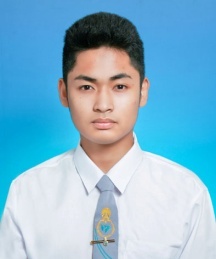 นายสรวิศ ประพันธ์วงศ์ขนุนคงอยู่23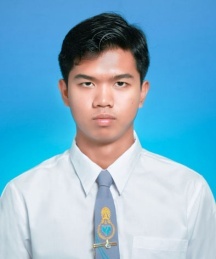 นายสหรัฐ คล้ายประสิทธิ์หนึ่งคงอยู่24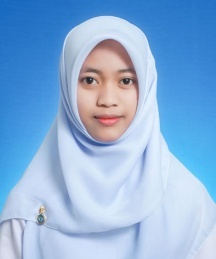 นางสาวสายานี ซาแมสานีคงอยู่25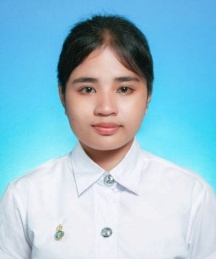 นางสาวเสาวลักษณ์ ศรีปลอดแอมคงอยู่26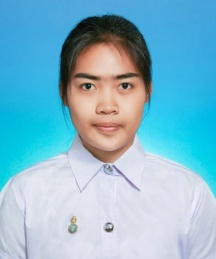 นางสาวใหม่ภิรมย์ ภูมินาใหม่คงอยู่27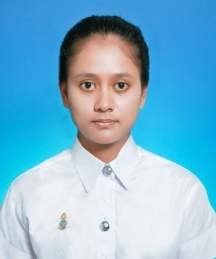 นางสาวอภิชญา แซ่เฮ่งแอมย้ายไปหลักสูตรเกษตรศาสตร์(2561)28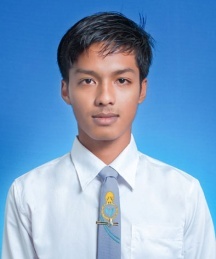 นายอรุณ แก้วมณีโจ้คงอยู่29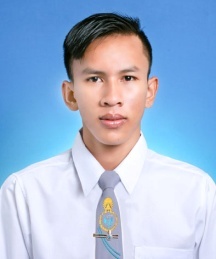 นายอัศนี ชอบหวานถุงคงอยู่30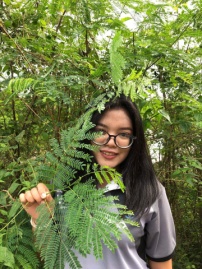 นางสาวภัทรวดี สงรอดมีนคงอยู่